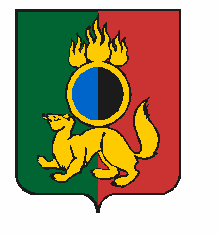 АДМИНИСТРАЦИЯ ГОРОДСКОГО ОКРУГА ПЕРВОУРАЛЬСКПОСТАНОВЛЕНИЕг. ПервоуральскО проведении Дня Россиив 2021 годуВ соответствии с постановлением Правительства Свердловской области от 30 мая 2003 года № 333-ПП «О мерах по обеспечению общественного порядка и безопасности при проведении на территории Свердловской области мероприятий с массовым пребыванием людей», рассмотрев результаты согласования с заинтересованными структурами, Администрация городского округа ПервоуральскПОСТАНОВЛЯЕТ:1. Организовать и провести 12 июня 2021 года с 12:00 до 13:30 часов на территории Первоуральского муниципального казенного учреждения культуры «Парк новой культуры» (далее – ПМКУК «Парк новой культуры») праздничное мероприятие, посвященное Дню России.2. Ответственность за организацию и проведение мероприятия возложить на Управление культуры, физической культуры и спорта Администрации городского округа Первоуральск (Башкирова А.В.).3. Отделу развития потребительского рынка, предпринимательства и туризма Администрации городского округа Первоуральск (Могиленских А.В.) рекомендовать предприятиям торговли, расположенным в местах проведения мероприятий и на прилегающих к таким местам территориях, предприятиям общественного питания, работающим в формате выездного обслуживания в местах проведения мероприятий, не осуществлять розничную продажу алкогольной продукции за два часа до начала проведения, во время проведения и в течение часа после окончания проведения мероприятия.4. Рекомендовать Отделу Министерства внутренних дел Российской Федерации по городу Первоуральску (Шведчиков В.С.), Государственному бюджетному учреждению здравоохранения Свердловской области «Станция скорой медицинской помощи город Первоуральск» (Сорокин А.В.), Первоуральскому муниципальному бюджетному учреждению «Первоуральская городская служба спасения» (Чернышев А.Ф.), «10-ому Пожарно-спасательному отряду федеральной противопожарной службы Государственной противопожарной службы Главного управления МЧС России по Свердловской области (Атамурадов Р.С.) обеспечить необходимый и достаточный состав сил и средств постоянной готовности для оперативного реагирования в случае чрезвычайной ситуации во время проведения мероприятия.5. Рекомендовать Отделу Министерства внутренних дел Российской Федерации по городу Первоуральску (Шведчиков В.С.) оказать содействие организаторам мероприятий в охране общественного порядка во время проведения мероприятия.6. Рекомендовать организаторам мероприятия, ПМКУК «Парк новой культуры (Сафиуллин М.А.):– обеспечить подготовку и проведение мероприятия в соответствии с правилами и требованиями, установленными действующим законодательством, регламентирующим порядок проведения мероприятий с массовым пребыванием людей;– принять меры, направленные на повышение уровня антитеррористической защищенности объекта (в том числе техническую укрепленность объекта, видеонаблюдение);– принять меры, направленные на проверку действенности схем эвакуации, а также средств экстренной связи с правоохранительными органами;– обеспечить санитарно-гигиенический режим территорий;– привлечь к обеспечению общественного порядка и безопасности граждан необходимое количество сотрудников частных охранных организаций и добровольных дружинников;– обеспечить доведение до ответственных должностных лиц инструкции по действиям при угрозе или возникновении чрезвычайных ситуаций;– при возникновении аварийных и чрезвычайных ситуаций немедленно информировать Единую дежурно-диспетчерскую службу городского округа Первоуральск по телефону 64-30-70 или 112.7. Рекомендовать жителям городского округа Первоуральск:– соблюдать меры по защите населения от новой коронавирусной инфекции
(2019-nCoV) в соответствии с Постановлением Администрации городского округа Первоуральск от 18 марта 2020 года № 509 «О введении на территории городского округа Первоуральск режима повышенной готовности и принятии дополнительных мер по защите населения от новой коронавирусной инфекции»;– соблюдать постановления санитарных врачей о нахождении в режиме изоляции на дому;– при нахождении в общественных местах, в том числе в общественном транспорте, использовать индивидуальные средства защиты дыхательных путей (санитарно-гигиенические маски, респираторы), а также соблюдать дистанцию до других граждан не менее 1,5 метров (социальное дистанцирование).8. Опубликовать настоящее постановление в газете «Вечерний Первоуральск» и разместить на официальном сайте городского округа Первоуральск.9. Контроль за исполнением настоящего постановления возложить на заместителя Главы Администрации городского округа Первоуральск по управлению социальной сферой Васильеву Любовь Валентиновну.Глава городского округа Первоуральск						      И.В. Кабец26.05.2021№1024